DIRECCIÓN DE RECURSOS HUMANOS DIRECTORA A.I.: JAQUELINE ROXANA ROSALES MEJÍA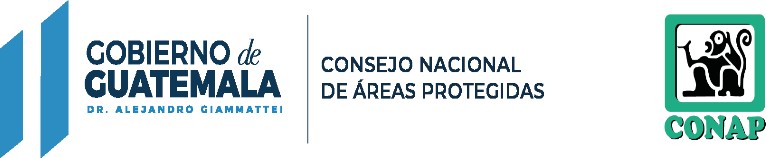 RESPONSABLE DE ACTUALIZACIÓN DE INFORMACIÓN: ALBA IMELDA ESTRADA QUEVEDO MES REPORTADO: ABRIL 2022(ARTÍCULO 11, NUMERAL 2, LEY DE ACCESO A LA INFORMACIÓN PÚBLICA)NORENGLÓN PRESUPUESTARIONOMBRES Y APELLIDOSSERVICIOS PRESTADOSHONORARIOSHONORARIOSVIGENCIA DE CONTRATACIÓNOBSERVACIONESRECONOCIMIENTO DE GASTOS1´029CARLOS ENRIQUE HURTADO ARRIAGASERVICIOS TÉCNICOS ADMINISTRATIVOSQ6,000.0003-01-2022 AL 30-06-20222´029KATHERYN ROCÍO HERNÁNDEZ (ÚNICO APELLIDO)SERVICIOS TÉCNICOSQ5,000.0003-01-2022 AL 30-06-20223´029ONELIA ESPERANZA RUIZ VÁSQUEZSERVICIOS TÉCNICOSQ5,000.0003-01-2022 AL 30-06-20224´029SILVIA BEATRÍZ FLORES REYESSERVICIOS PROFESIONALESQ10,000.0003-01-2022 AL 30-06-20225´029CLAUDIA JULISSA CASTRO RODRÍGUEZSERVICIOS TÉCNICOSQ5,000.0003-01-2022 AL 30-06-20226´029GILMA ALEJANDRA GÓMEZ HERRERASERVICIOS TÉCNICOSQ5,000.0003-01-2022 AL 30-06-20227´029RAÚL ALFONSO ALVAREZ PÉREZSERVICIOS TÉCNICOSQ8,000.0003-01-2022 AL 30-06-20228´029BRENNER DIMITRI PINTO VELÁSQUEZSERVICIOS TÉCNICOSQ7,000.0003-01-2022 AL 30-06-2022NORENGLÓN PRESUPUESTARIONOMBRES Y APELLIDOSSERVICIOS PRESTADOSHONORARIOSHONORARIOSVIGENCIA DE CONTRATACIÓNOBSERVACIONESRECONOCIMIENTO DE GASTOSRECONOCIMIENTO DE GASTOS9´029HELEN ADRIANA LARIOS GUERREROSERVICIOS PROFESIONALESQ8,000.0003-01-2022 AL 30-06-202210´029MARÍA DENISSE CORDÓN ZUÑIGASERVICIOS TÉCNICOSQ8,000.0003-01-2022 AL 30-06-202211´029SAMUEL CAMEY CURRUCHICHSERVICIOS PROFESIONALESQ10,000.0003-01-2022 AL 30-06-202212´029CANDY ROXANA GIRÓN CABRERASERVICIOS PROFESIONALESQ7,000.0003-01-2022 AL 30-06-202213´029FERNANDO ANTONIO PRIETO LARASERVICIOS TÉCNICOSQ7,000.0003-01-2022 AL 30-06-202214´029ASTRID MARICELA JUMP MONTERROSO DE VEGASERVICIOS PROFESIONALESQ10,000.0003-01-2022 AL 30-06-2022Q924.0015´029ANDREA ISABEL SANTIZO SANTIZOSERVICIOS TÉCNICOSQ4,000.0003-01-2022 AL 30-06-202216´029ERIK FERNANDO ALVARADO ORELLANASERVICIOS TÉCNICOSQ8,000.0003-01-2022 AL 30-06-202217´029JULIO FERNANDO CRUZ CORZOSERVICIOS PROFESIONALESQ8,000.0003-01-2022 AL 30-06-2022NORENGLÓN PRESUPUESTARIONOMBRES Y APELLIDOSSERVICIOS PRESTADOSHONORARIOSHONORARIOSVIGENCIA DE CONTRATACIÓNOBSERVACIONESRECONOCIMIENTO DE GASTOS18´029MANUEL ALEJANDRO COLINDRES ORELLANASERVICIOS TÉCNICOSQ7,000.0003-01-2022 AL 30-06-202219´029SIOMARA ANAITÉ CALDERON BARILLASSERVICIOS TÉCNICOSQ8,000.0003-01-2022 AL 30-06-202220´029AURA PATRICIA CRUZ LÓPEZSERVICIOS PROFESIONALESQ15,000.0003-01-2022 AL 30-06-202221´029MYRNA ELIZABETH LEMUS LEMUS DE RUÍZSERVICIOS TÉCNICOSQ7,000.0003-01-2022 AL 30-06-202222´029JOSELITO DURIBAL SÁNCHEZ MORENOSERVICIOS TÉCNICOSQ7,000.0003-01-2022 AL 30-06-202223´029PEDRO TOMÁS MEJÍA TOLSERVICIOS TÉCNICOSQ5,000.0003-01-2022 AL 30-06-202224´029LESLIE MELISA OJEDA CABRERASERVICIOS PROFESIONALESQ10,000.0003-01-2022 AL 30-06-202225´029ROLBIN ALEJANDRO MORALES Y MORALESSERVICIOS PROFESIONALESQ10,000.0003-01-2022 AL 30-06-202226´029CARLOS ALBERTO PAC LÓPEZSERVICIOS PROFESIONALESQ15,000.0003-01-2022 AL 30-06-2022NORENGLÓN PRESUPUESTARIONOMBRES Y APELLIDOSSERVICIOS PRESTADOSHONORARIOSHONORARIOSVIGENCIA DE CONTRATACIÓNOBSERVACIONESRECONOCIMIENTO DE GASTOS27´029DÁMARIS YESENIA ESQUIVEL MARROQUÍNSERVICIOS PROFESIONALESQ15,000.0003-01-2022 AL 30-06-202228´029ELSA LEONELA MAURICIO (ÚNICO APELLIDO)SERVICIOS TÉCNICOSQ10,000.0003-01-2022 AL 30-06-202229´029JOSÉ ANTONIO SANTIAGO ESCOBARSERVICIOS TÉCNICOSQ13,500.0003-01-2022 AL 30-06-202230´029CARMEN MAGALI LÓPEZ ROMERO DE DÍAZSERVICIOS TÉCNICOSQ7,000.0003-01-2022 AL 30-06-202231´029DOUGLAS ISMAEL ALVAREZ (ÚNICO APELLIDO)SERVICIOS PROFESIONALESQ10,000.0003-01-2022 AL 30-06-202232´029OSMAN ANIBAL LÓPEZ MILIANSERVICIOS TÉCNICOSQ6,000.0003-01-2022 AL 30-06-202233´029YAZMÍN DE JESÚS OBANDO MILIÁN DE CUSTODIOSERVICIOS TÉCNICOSQ7,000.0003-01-2022 AL 30-06-202234´029ANA LUCÍA OLIVA ROJASSERVICIOS TÉCNICOSQ7,000.0003-01-2022 AL 30-06-202235´029SERGIO DAVID VASQUEZ PAIZSERVICIOS TÉCNICOSQ8,000.0003-01-2022 AL 30-06-2022NORENGLÓN PRESUPUESTARIONOMBRES Y APELLIDOSSERVICIOS PRESTADOSHONORARIOSHONORARIOSVIGENCIA DE CONTRATACIÓNOBSERVACIONESRECONOCIMIENTO DE GASTOS36´029DIEGO ANTONIO SILVA SANTIZOSERVICIOS TÉCNICOSQ8,000.0003-01-2022 AL 30-06-202237´029LUISANA MIROSLAVA PAZ ARÉVALO DE SCHEELSERVICIOS PROFESIONALESQ13,500.0003-01-2022 AL 30-06-202238´029NORMA YADIRA JÓJ PUÁCSERVICIOS PROFESIONALESQ8,000.0003-01-2022 AL 30-06-202239´029GLENDIN LORENA ELIAS MORALESSERVICIOS PROFESIONALESQ8,000.0003-01-2022 AL 30-06-202240´029OSCAR RAFAEL RIVERA PADILLASERVICIOS TÉCNICOSQ8,000.0001-04-2022 AL 30-06-202241´029DAVID ELADIO VARGAS NISTHALSERVICIOS TÉCNICOSQ9,000.0003-01-2022 AL 30-06-202242´029PAULO CÉSAR ORTIZ BÁSERVICIOS PROFESIONALESQ10,000.0003-01-2022 AL 30-06-202243´029MARICARMEN GONZÁLEZ MAZARIEGOS DE RAMÍREZSERVICIOS TÉCNICOSQ6,500.0003-01-2022 AL 30-06-202244´029EDGAR MOISES MÉNDEZ PENSAMIENTOSERVICIOS PROFESIONALESQ8,000.0003-01-2022 AL 30-06-2022NORENGLÓN PRESUPUESTARIONOMBRES Y APELLIDOSSERVICIOS PRESTADOSHONORARIOSHONORARIOSVIGENCIA DE CONTRATACIÓNOBSERVACIONESRECONOCIMIENTO DE GASTOS45´029EDIN FERNANDO ESTRADA CASTROSERVICIOS TÉCNICOSQ6,500.0003-01-2022 AL 30-06-202246´029FRANCISCO VARGAS BACSERVICIOS TÉCNICOSQ7,000.0003-01-2022 AL 30-06-202247´029HEBER ELIAZAR GONZALEZ CORONADOSERVICIOS TÉCNICOSQ6,000.0003-01-2022 AL 30-06-202248´029CARLOS ENRIQUE PÉREZ PAZSERVICIOS TÉCNICOSQ6,500.0001-04-2022 AL 30-06-202249´029CARLOS MIGUEL MORALES CONDESERVICIOS TÉCNICOSQ7,000.0003-01-2022 AL 30-06-202250´029MICHAEL LEONEL ANDRES LEAL YATSERVICIOS TÉCNICOSQ6,000.0003-01-2022 AL 30-06-202251´029TERESA NOEMÍ GALINDO LORENZO DE GONZALEZSERVICIOS PROFESIONALESQ8,000.0003-01-2022 AL 30-06-202252´029EDWIN WILLIAM CHOPÉN POZSERVICIOS PROFESIONALESQ8,000.0003-01-2022 AL 30-06-202253´029GLENDY PAOLA ASUNCIÓN CUTZAL CHAVAJAYSERVICIOS TÉCNICOSQ7,000.0003-01-2022 AL 30-06-2022NORENGLÓN PRESUPUESTARIONOMBRES Y APELLIDOSSERVICIOS PRESTADOSHONORARIOSHONORARIOSVIGENCIA DE CONTRATACIÓNOBSERVACIONESRECONOCIMIENTO DE GASTOS54´029GERMAN DESIDERIO GARCIA MORALESSERVICIOS TÉCNICOSQ8,000.0003-01-2022 AL 30-06-202255´029JACKELINE LEONELA SALAS MAZARIEGOSSERVICIOS PROFESIONALESQ7,000.0003-01-2022 AL 30-06-202256´029NEHEMÍAS RODERICO GONZÁLEZ MÉRIDASERVICIOS TÉCNICOSQ8,000.0003-01-2022 AL 30-06-202257´029JUAN CARLOS DÍAZ MÉNDEZSERVICIOS TÉCNICOSQ7,000.0003-01-2022 AL 30-06-202258´029FRANCISCO JOSÉ FAJARDO (UNICO APELLIDO)SERVICIOS PROFESIONALESQ10,000.0003-01-2022 AL 30-06-202259´029ESTUARDO LENIN GARCÍA ZEASERVICIOS TÉCNICOSQ8,000.0003-01-2022 AL 30-06-202260´029KATTYE RUBY VICENTE ALVARADOSERVICIOS TÉCNICOSQ7,000.0003-01-2022 AL 30-06-202261´029LUDWIG JOHANÁN CABRERA ERMITAÑOSERVICIOS TÉCNICOSQ7,000.0003-01-2022 AL 30-06-202262´029REGINA CAROLINA MORGAN SANTILLANOSERVICIOS PROFESIONALESQ10,000.0003-01-2022 AL 30-06-2022NORENGLÓN PRESUPUESTARIONOMBRES Y APELLIDOSSERVICIOS PRESTADOSHONORARIOSHONORARIOSVIGENCIA DE CONTRATACIÓNOBSERVACIONESRECONOCIMIENTO DE GASTOS63´029VICTOR HUGO DE LEÓN HUERTASSERVICIOS TÉCNICOSQ6,000.0003-01-2022 AL 30-06-202264´029VICTOR MANUEL OLIVA PONCESERVICIOS TÉCNICOSQ6,000.0003-01-2022 AL 30-06-202265´029VIVIAN ROXANA GONZÁLEZ CASTILLOSERVICIOS PROFESIONALESQ8,000.0003-01-2022 AL 30-06-202266´029ALVARO FRANCISCO MARTÍNEZ RODRÍGUEZSERVICIOS TÉCNICOSQ7,000.0003-01-2022 AL 30-06-202267´029DELFINO DE JESUS HERRERA CARRILLOSERVICIOS PROFESIONALESQ8,000.0003-01-2022 AL 30-06-202268´029ESDRAS ABIMAEL BARRIOS PÉREZSERVICIOS PROFESIONALESQ8,000.0003-01-2022 AL 30-06-202269´029FRANCISCO ORTÍZ GÓMEZSERVICIOS TÉCNICOSQ7,000.0003-01-2022 AL 30-06-202270´029HENRY MARCELINO MONTEJO CÁRDENASSERVICIOS TÉCNICOSQ6,500.0003-01-2022 AL 30-06-202271´029DOUGLAS DANILO MEJÍA VALENZUELASERVICIOS TÉCNICOSQ6,000.0003-01-2022 AL 30-06-2022NORENGLÓN PRESUPUESTARIONOMBRES Y APELLIDOSSERVICIOS PRESTADOSHONORARIOSHONORARIOSVIGENCIA DE CONTRATACIÓNOBSERVACIONESRECONOCIMIENTO DE GASTOS72´029EDDY ARIEL SAAVEDRA MÉNDEZSERVICIOS TÉCNICOSQ6,000.0003-01-2022 AL 30-06-202273´029HENDRYC OBED ACEVEDO CATALÁNSERVICIOS TÉCNICOSQ9,000.0003-01-2022 AL 30-06-202274´029JAZMIN LISETH VALDEZ MENDEZSERVICIOS TÉCNICOSQ7,000.0003-01-2022 AL 30-06-202275´029JORGE MAURICIO WARREN ESMENJAUDSERVICIOS PROFESIONALESQ10,000.0003-01-2022 AL 30-06-202276´029JULIAN ALONSO SERRATO RODRÍGUEZSERVICIOS TÉCNICOSQ6,000.0003-01-2022 AL 30-06-202277´029OSMAN MAURICIO MATEO MONTEJOSERVICIOS TÉCNICOSQ6,000.0003-01-2022 AL 30-06-202278´029TULIO ENRIQUE TENI ESTRADASERVICIOS TÉCNICOSQ6,000.0001-04-2022 AL 30-06-202279´029WENSES EMÉNIGUI ELLINGTON ROJASSERVICIOS TÉCNICOSQ6,000.0003-01-2022 AL 30-06-202280´029AMILCAR OCTAVIO MIRANDA VIVARSERVICIOS TÉCNICOSQ8,000.0003-01-2022 AL 30-06-2022NORENGLÓN PRESUPUESTARIONOMBRES Y APELLIDOSSERVICIOS PRESTADOSHONORARIOSHONORARIOSVIGENCIA DE CONTRATACIÓNOBSERVACIONESRECONOCIMIENTO DE GASTOS81´029BYRON FERNANDO SALGUERO VENTURASERVICIOS TÉCNICOSQ7,000.0003-01-2022 AL 30-06-202282´029ERICK ELIZARDO ORTIZ ACEVEDOSERVICIOS PROFESIONALESQ6,000.0003-01-2022 AL 30-06-202283´029JORGE EDUARDO BERBÉN DUQUESERVICIOS TÉCNICOSQ6,500.0003-01-2022 AL 30-06-202284´029KEVIN RENÉ VÁSQUEZ CABRERASERVICIOS PROFESIONALESQ6,500.0003-01-2022 AL 30-06-202285´029LUIS FERNANDO SAGASTUME GARCÍASERVICIOS TÉCNICOSQ6,000.0003-01-2022 AL 30-06-202286´029LUIS FRANCISCO MAYORGA JORDÁNSERVICIOS PROFESIONALESQ11,000.0003-01-2022 AL 30-06-202287´029NERY FRANCISCO PÉREZ LÓPEZSERVICIOS TÉCNICOSQ6,000.0003-01-2022 AL 30-06-202288´029OTTO DAVID FRANCO GÓMEZSERVICIOS TÉCNICOSQ8,000.0003-01-2022 AL 30-06-202289´029AARON KENNETH BAÑOS MATUSSERVICIOS TÉCNICOSQ6,000.0003-01-2022 AL 30-06-2022NORENGLÓN PRESUPUESTARIONOMBRES Y APELLIDOSSERVICIOS PRESTADOSHONORARIOSHONORARIOSVIGENCIA DE CONTRATACIÓNOBSERVACIONESRECONOCIMIENTO DE GASTOS90´029ABNER AUGUSTO ARGUETA MORALESSERVICIOS TÉCNICOSQ8,000.0003-01-2022 AL 30-06-202291´029ALEJANDRA ELIZABETH LEMUS CASTELLANOSSERVICIOS TÉCNICOSQ6,000.0003-01-2022 AL 30-06-202292´029ALVARO JOSUÉ HOIL FLORESSERVICIOS TÉCNICOSQ7,000.0003-01-2022 AL 30-06-202293´029ANGELICA MELISA ALEGRÍA LÓPEZSERVICIOS TÉCNICOSQ5,000.0003-01-2022 AL 30-06-202294´029ELDER ANTONIO CABALLEROS DEL VILLARSERVICIOS PROFESIONALESQ9,000.0003-01-2022 AL 30-06-202295´029ELVIS JOSUÉ CASTELLANOS PINEDASERVICIOS TÉCNICOSQ6,000.0003-01-2022 AL 30-06-202296´029ERICK FRANCISCO CHUVÁ MORALESSERVICIOS PROFESIONALESQ8,000.0003-01-2022 AL 30-06-202297´029ESTEPHANIE ANNELISE AGUILAR SAMAYOASERVICIOS TÉCNICOSQ8,000.0003-01-2022 AL 30-06-202298´029FERNANDO ARTURO GÓMEZ TELÓNSERVICIOS TÉCNICOSQ6,000.0003-01-2022 AL 30-06-2022NORENGLÓN PRESUPUESTARIONOMBRES Y APELLIDOSSERVICIOS PRESTADOSHONORARIOSHONORARIOSVIGENCIA DE CONTRATACIÓNOBSERVACIONESRECONOCIMIENTO DE GASTOS99´029FREDY ANTONIO SOLIS CHÁNSERVICIOS TÉCNICOSQ7,000.0003-01-2022 AL 30-06-2022100´029GÉRSON ESTUARDO CRUZ ORTÍZSERVICIOS TÉCNICOSQ6,000.0003-01-2022 AL 30-06-2022101´029GUSTAVO ADOLFO SALVATIERRA CORDÓNSERVICIOS PROFESIONALESQ10,000.0003-01-2022 AL 30-06-2022102´029HÉCTOR HUGO CRUZ GALEANOSERVICIOS TÉCNICOSQ6,000.0003-01-2022 AL 30-06-2022103´029HENRY ALEXANDER SEGURA NAJERASERVICIOS PROFESIONALESQ7,000.0003-01-2022 AL 30-06-2022104´029JAVIER ENRIQUE GONZALEZ PARRASERVICIOS TÉCNICOSQ4,500.0003-01-2022 AL 30-06-2022105´029JERONIMO POP CACSERVICIOS TÉCNICOSQ6,000.0003-01-2022 AL 30-06-2022106´029JORGE MARIO GUDIEL BARCOSERVICIOS TÉCNICOSQ8,000.0003-01-2022 AL 30-06-2022107´029JUAN ANTONIO MADRID RIVERASERVICIOS TÉCNICOSQ6,000.0003-01-2022 AL 30-06-2022NORENGLÓN PRESUPUESTARIONOMBRES Y APELLIDOSSERVICIOS PRESTADOSHONORARIOSHONORARIOSVIGENCIA DE CONTRATACIÓNOBSERVACIONESRECONOCIMIENTO DE GASTOS108´029JULIAN ENRIQUE ZETINA TUNSERVICIOS TÉCNICOSQ10,000.0003-01-2022 AL 30-06-2022109´029JULIO AROLDO PINEDA ESCOBARSERVICIOS TÉCNICOSQ7,000.0003-01-2022 AL 30-06-2022110´029KARLA YESENIA LÓPEZ DÍAZ DE HERNÁNDEZSERVICIOS PROFESIONALESQ7,000.0003-01-2022 AL 30-06-2022111´029LEIDY KARINA ROSALES SUÁREZSERVICIOS TÉCNICOSQ6,000.0003-01-2022 AL 30-06-2022112´029LEYDA SIOMARA MENDEZ MERIDASERVICIOS PROFESIONALESQ6,000.0003-01-2022 AL 30-06-2022113´029LILIAN XIOMARA PERÉA CARRERASERVICIOS TÉCNICOSQ7,000.0003-01-2022 AL 30-06-2022114´029LUBIA AREDY CONTRERAS RAMÍREZSERVICIOS PROFESIONALESQ8,000.0003-01-2022 AL 30-06-2022115´029LUIS AROLDO HERRERA LÓPEZSERVICIOS TÉCNICOSQ7,000.0003-01-2022 AL 30-06-2022116´029MANFREDO MARTÍNEZ ORTÍZSERVICIOS TÉCNICOSQ6,000.0003-01-2022 AL 30-06-2022NORENGLÓN PRESUPUESTARIONOMBRES Y APELLIDOSSERVICIOS PRESTADOSHONORARIOSHONORARIOSVIGENCIA DE CONTRATACIÓNOBSERVACIONESRECONOCIMIENTO DE GASTOS117´029MANFREDO VINICIO HERNÁNDEZ JUÁREZSERVICIOS TÉCNICOSQ6,000.0003-01-2022 AL 30-06-2022118´029MANUEL ROLANDO DE LEÓN MORENOSERVICIOS TÉCNICOSQ7,000.0003-01-2022 AL 30-06-2022119´029MARÍA MARIANA SARCEÑO HERNÁNDEZSERVICIOS TÉCNICOSQ6,000.0003-01-2022 AL 30-06-2022120´029MARYORI DALISSA RODRÍGUEZ BORGESSERVICIOS TÉCNICOSQ6,000.0003-01-2022 AL 30-06-2022121´029MIGUEL ANTONIO ARTOLA DÍAZSERVICIOS TÉCNICOSQ6,000.0003-01-2022 AL 30-06-2022122´029NIDIAN AUREOLA MENÉNDEZ PALENCIA DE VELÁSQUEZSERVICIOS TÉCNICOSQ7,000.0003-01-2022 AL 30-06-2022123´029OSCAR ABDEL TAYÚN BAÑOSSERVICIOS TÉCNICOSQ6,000.0003-01-2022 AL 30-06-2022124´029OSCAR VINICIO CASTELLANOS VÁSQUEZSERVICIOS TÉCNICOSQ8,000.0003-01-2022 AL 30-06-2022125´029RANVIER NEFTALÍ IBÁÑEZ ZÚÑIGASERVICIOS TÉCNICOSQ7,000.0003-01-2022 AL 30-06-2022NORENGLÓN PRESUPUESTARIONOMBRES Y APELLIDOSSERVICIOS PRESTADOSHONORARIOSHONORARIOSVIGENCIA DE CONTRATACIÓNOBSERVACIONESRECONOCIMIENTO DE GASTOS126´029ROBIN ENGEL MORALES BURGOSSERVICIOS TÉCNICOSQ6,000.0003-01-2022 AL 30-06-2022127´029RUDY ANTONIO FLORES MASSERVICIOS TÉCNICOSQ7,000.0003-01-2022 AL 30-06-2022128´029RUDY DAVID VANEGAS VÁSQUEZSERVICIOS TÉCNICOSQ7,000.0003-01-2022 AL 30-06-2022129´029SANDY ESTER POLANCO VÉLIZSERVICIOS TÉCNICOSQ3,500.0003-01-2022 AL 30-06-2022130´029VICTOR MANUEL CETINA BETANCOHURTSERVICIOS PROFESIONALESQ8,000.0003-01-2022 AL 30-06-2022131´029WALTER ADOLFO GÓNGORA MARSERVICIOS TÉCNICOSQ6,000.0003-01-2022 AL 30-06-2022132´029WANDA MARIOLA FERRAL VALDEZSERVICIOS PROFESIONALESQ10,000.0003-01-2022 AL 30-06-2022133´029WELTER ELIUD YANES HOILSERVICIOS TÉCNICOSQ7,000.0003-01-2022 AL 30-06-2022134´029YOSSY MARBENY COROY CALDERÓNSERVICIOS TÉCNICOSQ4,000.0003-01-2022 AL 30-06-2022NORENGLÓN PRESUPUESTARIONOMBRES Y APELLIDOSSERVICIOS PRESTADOSHONORARIOSHONORARIOSVIGENCIA DE CONTRATACIÓNOBSERVACIONESRECONOCIMIENTO DE GASTOS135´029ANGEL ALEXANDER ESTRADA DUBÓNSERVICIOS TÉCNICOSQ6,000.0003-01-2022 AL 30-06-2022136´029CARLOS ENRIQUE ZETINA TUNSERVICIOS TÉCNICOSQ6,000.0003-01-2022 AL 30-06-2022137´029EDWARD ORLANDO OLIVA LÓPEZSERVICIOS TÉCNICOSQ7,000.0003-01-2022 AL 30-06-2022138´029JULIO AGUSTIN PEÑA CHENSERVICIOS TÉCNICOSQ6,000.0003-01-2022 AL 30-06-2022139´029MARIO JONDANI MAZARIEGOS SILVASERVICIOS TÉCNICOSQ6,000.0003-01-2022 AL 30-06-2022140´029SENDER WALDEMAR RAMÍREZ ARÉVALOSERVICIOS TÉCNICOSQ6,000.0003-01-2022 AL 30-06-2022141´029JONNATHAN JORGE ANIBAL PITTER MÉNDEZSERVICIOS TÉCNICOSQ7,000.0003-01-2022 AL 30-06-2022142´029KAREN MICHELLE HERNÁNDEZ ROJAS DE GONZÁLEZSERVICIOS PROFESIONALESQ8,000.0003-01-2022 AL 30-06-2022143´029LUIS ROBERTO GUZMÁN MONTERROSOSERVICIOS TÉCNICOSQ7,000.0003-01-2022 AL 30-06-2022NORENGLÓN PRESUPUESTARIONOMBRES Y APELLIDOSSERVICIOS PRESTADOSHONORARIOSHONORARIOSVIGENCIA DE CONTRATACIÓNOBSERVACIONESRECONOCIMIENTO DE GASTOS144´029MARLON ERNESTO CHILÍN MOLINASERVICIOS PROFESIONALESQ10,000.0003-01-2022 AL 30-06-2022145´029PAOLA VIRGINIA MARTÍNEZ MURILLO DE GODOYSERVICIOS PROFESIONALESQ8,000.0003-01-2022 AL 30-06-2022146´029RONY EVERARDO ESPINOZA GILSERVICIOS TÉCNICOSQ6,500.0003-01-2022 AL 30-06-2022147´029WALTER ALEJANDRO WELLMANN SANDOVALSERVICIOS TÉCNICOSQ8,000.0003-01-2022 AL 30-06-2022148´029CHRYSTEL SUZETH GUADALUPE TORRES PINEDASERVICIOS TÉCNICOSQ8,000.0001-02-2022 AL 30-06-2022149´029LUIS PEDRO PEÑATE CASTILLOSERVICIOS PROFESIONALESQ12,000.0001-02-2022 AL 30-06-2022150´029WILLIAM GIOVANNI ALDANA LEIVASERVICIOS TÉCNICOSQ6,500.0001-02-2022 AL 30-06-2022151´029ROSA ESTELA LÓPEZ CERÍN DE FIGUEROASERVICIOS TÉCNICOSQ8,000.0001-02-2022 AL 30-06-2022152´029GISELA MARISOL RODRIGUEZ SERRATOSERVICIOS PROFESIONALESQ10,000.0001-02-2022 AL 30-06-2022NORENGLÓN PRESUPUESTARIONOMBRES Y APELLIDOSSERVICIOS PRESTADOSHONORARIOSHONORARIOSVIGENCIA DE CONTRATACIÓNOBSERVACIONESRECONOCIMIENTO DE GASTOS153´029NISSA JENNIFER NAYELI CUELLAR CHANSERVICIOS TÉCNICOSQ7,000.0001-02-2022 AL 30-06-2022154´029ILIANA LUCÍA RIVERA OLIVASERVICIOS PROFESIONALESQ7,000.0001-02-2022 AL 30-06-2022155´029BEBERLYN ABIGAIL GARCÍA NUFIOSERVICIOS TÉCNICOSQ5,000.0001-02-2022 AL 30-06-2022156´029CLAUDIA MARINÉ DE LEÓN TEOSERVICIOS PROFESIONALESQ15,000.0001-02-2022 AL 30-06-2022157´029MONICA IVONNE URBINA GARCÍASERVICIOS TÉCNICOSQ6,500.0003-02-2022 AL 30-06-2022158´029YORDY KEVIN RUGGERI FRAATZ RAMOSSERVICIOS TÉCNICOSQ5,000.0017-02-2022 AL 30-06-2022159´029SADIA JEANINNA MUÑOZ BARRERASERVICIOS TÉCNICOSQ6,500.0024-02-2022 AL 30-06-2022160´029CLAUDIA YAMILETH MEJIA CASTRO RAMIREZSERVICIOS PROFESIONALESQ8,000.0024-02-2022 AL 30-06-2022161´029HECTOR RENNATO PORRES MOLINASERVICIOS PROFESIONALESQ8,000.0024-02-2022 AL 30-06-2022NORENGLÓN PRESUPUESTARIONOMBRES Y APELLIDOSSERVICIOS PRESTADOSHONORARIOSVIGENCIA DE CONTRATACIÓNOBSERVACIONESRECONOCIMIENTO DE GASTOS162´029ANGIE MISHEL ALVARADO PÉREZ DE CHINCHILLASERVICIOS TÉCNICOSQ	7,000.0001-03-2022 AL 30-06-2022163´029JAIME RENÉ CRÚZ (ÚNICO APELLIDO)SERVICIOS PROFESIONALESQ	8,000.0001-04-2022 AL 30-06-2022164´029FREDY RODOLFO MELGAR AGUILARSERVICIOS PROFESIONALESQ	8,000.0001-04-2022 AL 30-06-2022